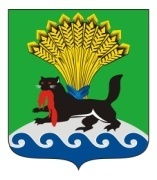         РОССИЙСКАЯ ФЕДЕРАЦИЯ           ИРКУТСКАЯ ОБЛАСТЬ           ИРКУТСКОЕ РАЙОННОЕ МУНИЦИПАЛЬНОЕ ОБРАЗОВАНИЕ         АДМИНИСТРАЦИЯ         ПОСТАНОВЛЕНИЕот «_16___»_12___________ 2021 г.				                                     №_697__Об утверждении формы проведения районных мероприятий «Ёлка Мэра для детей района», «Ёлка Мэра для детей с ограниченными возможностями здоровья» в рамках муниципальной программы Иркутского районного муниципального образования «Развитие культуры в Иркутском районном муниципальном образовании» на 2018-2024 годыВ целях реализации плана мероприятий муниципальной программы Иркутского районного муниципального образования «Развитие культуры в Иркутском районном муниципальном образовании» на 2018-2024 годы,  утвержденной постановлением администрации Иркутского районного муниципального образования от 01.12.2017 № 563, руководствуясь указом Губернатора Иркутской области от 12.10.2020 № 279-уг «О режиме функционирования повышенной готовности для территориальной подсистемы Иркутской области единой государственной системы предупреждения и ликвидации чрезвычайных ситуаций», санитарно-эпидемиологическими правилами СП 3.1/2.43598-20 «Санитарно-эпидемиологические требования к устройству, содержанию и организации работы образовательных организаций и других объектов социальной инфраструктуры для детей и молодежи в условиях распространения новой короновирусной инфекции (COVID-19)», 
ст. ст. 39, 45, 54 Устава Иркутского районного муниципального образования, администрация Иркутского районного муниципального образования:ПОСТАНОВЛЯЕТ:Утвердить форму проведения мероприятия «Ёлка Мэра для детей района» - видеопоздравления посредством видеохостинга «YouTube», адрес размещения - https://m.youtube.com/channel/UC7luNOjRsg47T731XOtjNgQ.Утвердить форму проведения мероприятия «Ёлка Мэра для детей с ограниченными возможностями здоровья»  - видеопоздравления посредством видеохостинга «YouTube», адрес размещения - https://m.youtube.com/channel/UC7luNOjRsg47T731XOtjNgQ.3. Отделу культуры Комитета по социальной политике администрации Иркутского районного муниципального образования:1) организовать и провести мероприятия, указанные в пунктах 1, 2 настоящего постановления, с учетом санитарно
-эпидемиологических требований;2) передать подарки, предусмотренные на данные мероприятия, руководителям учреждений культуры для вручения участникам мероприятий, указанным в пунктах 1,2 настоящего постановления, согласно представленным спискам.4. Опубликовать настоящее постановление в газете «Ангарские огни», разместить    в    информационно-коммуникационной    сети   «Интернет»    на официальном    сайте   Иркутского   районного   муниципального   образования: www.irkraion.ru.       	5. Контроль исполнения настоящего постановления возложить на первого заместителя Мэра района.Мэр	района		                                                                           Л.П. Фролов